LUMIX LX100 II: Lichtstarkes Leica-Objektiv trifft auf großen FourThirds-Sensor Premium Kompaktkamera in zweiter Generation – höchste Bildqualität und direkte Bedienung im Jackentaschenformat Im Überblick:LUMIX LX100 IIFourThirds-MOS-Sensor, (21,77MP) 17 Megapixel effektiv,
Multi-Aspekt 4:3/3:2/16:9Leica DC Vario-Summilux  
1,7-2,8/ 24-75mm (KB), OISLive-View-Sucher (EVF), 2.764.000 Bildpunkte, 100%, Vergr. 0,7x eff.7,5-cm-LCD-Monitor, 1.240.000 Bildpunkte, 100%Hybrid-Kontrast-AF (DFD), 49 Felder, Gesichts-/Augenerkennung, Tracking, MF-Focus-Peaking, 4K Fotofunktion mit 30 B/s Serie, Post Focus & Focus-Stacking Verschluss: mechanisch (1/4.000s), 
lautlos elektronisch (1/16.000s)Video: 4K 30p, Full-HD 60pBildserien: 11 B/s bei voller Auflösung Viele Direkt-BedienelementeKabellose Bildübertragung und Fernbedienung per WiFi/Bluetooth LE22 Digital-Effekte,
RAW-Format & -EntwicklungSystemblitzschuh
Blitz LZ6 im LieferumfangAkku-Kapazität max. ca. 340 FotosGröße: ca. 11,6 x 6,6 x 6,4 cm
Gewicht: ca. 392 g (Body, Akku, Karte)Diesen Pressetext und die Pressefotos (downloadfähig mit 300 dpi) finden Sie im Internet unter www.panasonic.com/de/pressePRESSEINFORMATIONNr. 031/FY2018, August 2018 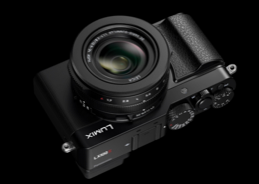 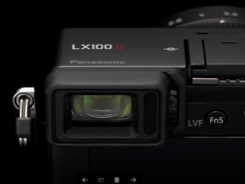 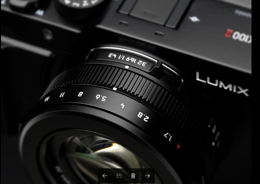 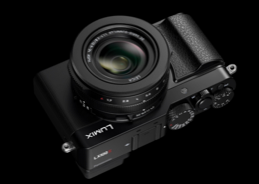 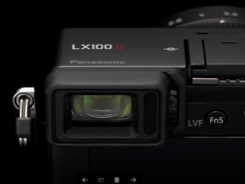 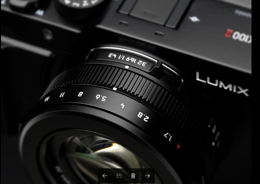 Hamburg, August 2018 – Mit der LUMIX LX100 II präsentiert Panasonic das neue Modell der erfolgreichen LX-Reihe. Die Neuauflage der LX100 überzeugt mit ihren handlichen Maßen in Größe und Gewicht. Zusammen mit der hochwertigen Leica-Optik und dem großen Sensor ist die Kamera ideal für anspruchsvolle Aufnahmen unterwegs.
Der große FourThirds-Sensor stammt aus der aktuellsten LUMIX G Systemkamerageneration mit knapp 22 Megapixeln ohne Tiefpassfilter. Effektiv werden davon bis zu 17 Megapixel genutzt, womit der Sensor eine 1,6x größere Fläche bietet, als der in Kompaktkameras beliebte 1 Zoll Sensor. Wie bei der LX 100 bleibt der Weitwinkel als Besonderheit des Multi-Aspekt-Sensors in den Formaten 3:2, 4:3 und 16:9 erhalten.

Genauso entscheidend für gute Bildqualität und Freistellungspotential ist das extrem lichtstarke LEICA DC VARIO-SUMMILUX 1.7-2.8 Objektiv mit einer Brennweite von 24-75mm (KB).Der große, integrierte Sucher, das neue Touchscreen-Display und zahlreiche direkte Bedienelemente machen es für Fotografen noch einfacher, das gewünschte Motiv einzufangen. Weitere Highlights des neuen Modells sind die 4K Photo- und Video Funktion, die neuen Monochrom-Stile, Bluetooth- und WiFi-Konnektivität sowie die USB-Ladefunktion für unterwegs.Großer FourThirds Sensor Die LUMIX LX100 II verfügt über einen 21,77-Megapixel-Sensor ohne Tiefpassfilter der neusten LUMIX G Wechselobjektivkameras mit einer effektiv genutzten Auflösung von 17 Megapixeln im 4:3-Format. Die 1,6-mal größere Sensorfläche sowie die Auflösungssteigerung zusammen mit der aktuellsten Prozessorgeneration sorgen für eine herausragende Bildqualität und ein ausgezeichnetes Signal-Rauschverhältnis. Durch geschickte Nutzung des übergroßen Sensors ist die LX100 II eine der wenigen Kameras am Markt, bei der der Weitwinkel von 24mm (KB) in den Seitenverhältnissen 3:2, 4:3 und 16:9 beibehalten werden kann.2. LEICA DC VARIO-SUMMILUX Objektiv 1.7-2.8/ 24-75mmDer Name „Leica“ steht für die hohe Qualität und Auflösung des bemerkenswerten Objektivs. Mit einer Lichtstärke von 1.7-2.8 sorgt es für ein hohes Freistellungspotential und mehr Reserven bei schlechten Lichtverhältnissen. Die 24-75mm Brennweite erlaubt einen flexiblen Einsatz des Objektivs von Landschaftsaufnahmen bis hin zu Portraits. Die neue LUMIX LX100 II ist außerdem mit dem Power O.I.S (optischer Bildstabilisator) ausgestattet und umfasst 11 Elemente in 8 Gruppen, einschließlich 2 ED-Objektive und 5 asphärische Linsen mit 8 asphärischen Oberflächen. So werden Bildfehler, wie Verzeichnung oder chromatische Aberration weitest möglich vermieden. Darüber hinaus können Makroaufnahmen dank der minimalen Fokusgrenze von 3cm im Weitwinkel- und 30cm im Teleobjektiv in beeindruckender Qualität aufgenommen werden.3. Intuitive Bedienung und schnelle FokussierungWährend der bewährte Sucher mit einer Auflösung von 2,8 Megapixeln und einer Vergrößerung von 0,7x beibehalten wurde, ist der rückwärtige Monitor nochmals weiterentwickelt und verbessert worden. So konnte beispielsweise die Auflösung des Monitors auf 1,2 Megapixel erhöht und gleichzeitig ein berührungsempfindlicher Bildschirm integriert werden, was die Anwendung deutlich nutzerfreundlicher gestaltet. Besonders vorteilhaft für eine direkte und intuitive Bedienung sind die integrierten Bedienringe und –schalter, einschließlich Blenden- und Fokusring sowie Verschlusszeit- oder Belichtungskorrekturrad.Die LUMIX LX100 II verfügt außerdem über den schnellen DFD-AutoFokus mit einer Auslösegeschwindigkeit von nur 0,10s*1 sowie eine schnelle Serienbildaufnahme von 11 B/s (AFS)/5.5 B/s (AFC), um den richtigen Moment einzufangen. Zusätzliches Feature: Der Starlight AF. Mithilfe der genauen Berechnung des Kontrastwerts eines kleineren AF-Bereichs können Fotografen sogar einen einzelnen Stern am Nachthimmel fokussieren und fotografieren.4. Hochauflösendes 4K Video und 4K Photo für den magischen MomentDie fortschrittliche 4K Photo Technologie profitiert maßgeblich von der 4K Video Funktion: Flüchtige Momente und schnell bewegte Objekte werden mit unglaublichen 30 Bildern in der Sekunde*2+3 erfasst. Aus der so entstandenen 4K-Bildserie kann im Anschluss das Foto mit dem besten Timing extrahiert und als 8-Megapixel-Foto gespeichert werden. Neu hinzugekommen: Die Auto-Marking-Funktion, mit der ein schnelleres Springen zum passenden Bild ermöglicht wird, und der Sequence Shot, mit dem verschiedene Bilder zu einem besonderen Stroboskopeffekt zusammengefügt werden können. Auch Post Focus und Focus Stacking gehören jetzt zum Funktionsumfang der LX100 II.5. Weitere AusstattungErweiterte Kreativoptionen: L. Monochrome D. Modus und Filmkorneffekt Mithilfe des neu hinzugefügten L. Monochrome D Modus werden dunkle Schatten noch kontrastreicher und differenzierter abgebildet und können mit dem Filmkorn-Effekt künstlerisch in Szene gesetzt werden. Diese bewusst einsetzbare Filmkörnung ist für alle Monochrom-Einstellungen in verschiedener Intensität verfügbar, um monochromen Bildern einen besonderen Look zu verleihen.Bluetooth 4.2*4 und Wi-Fi 2.4 GHz (IEEE802.11b/g/n)*5
Die LUMIX LX100 II ist mit Bluetooth und Wi-Fi® ausgestattet, um beim Fotografieren flexibler zu sein und unkompliziert eine sofortige Bildweitergabe zu ermöglichen. Sobald die Kamera mit einem Smartphone oder Tablet mit installierter Panasonic Image App für iOS / Android verbunden ist, können Benutzer Bilder aufnehmen, durchsuchen und per Fernzugriff austauschen. Die Kompatibilität mit Bluetooth 4.2 (BLE/Bluetooth Low Energy) ermöglicht eine ständige Verbindung mit einem Smartphone/Tablet bei minimalem Stromverbrauch. So kann die Kamera über ein Smartphone/Tablet aktiviert oder die Fotos automatisch mit einem GPS-Geotag versehen werden.Aufladen per Netzgerät oder USBDer Kamera-Akku kann wahlweise per Netzgerät oder USB-Anschluss in der Kamera aufgeladen werden.Verfügbarkeit und PreiseDie LUMIX LX100 II wird ab Oktober 2018 in Schwarz für 949 € UVP erhältlich sein.Detaillierte technische Daten unter www.panasonic.de.Aktuelle Videos zu unseren LUMIX G-Kameras und Objektiven finden Sie auf Youtube unter: https://www.youtube.com/playlist?list=PL38D7A3980A7AD3F8.Stand: August 2018, Änderungen und Irrtum vorbehalten.*1 Basierend auf dem CIPA-Standard. Bezogen auf Weitwinkel, wenn der Sucher mit 60 B/s verwendet wird.*2 Empfehlungen zur 4K Video/Fotoaufnahme- Verwenden Sie für die Videoaufnahme mit MP4 in 4K oder 4K PHOTO eine SD-Karte der Geschwindigkeitsklasse "UHS-I UHS Geschwindigkeitsklasse 3 (U3)", - Die Aufnahme stoppt, wenn die Dauer der kontinuierlichen Aufnahme 15 Minuten mit MP4 in 4K überschreitet.  - Bei Verwendung einer SDHC-Speicherkarte: Aufnahmen werden ab einer Größe von 4GB ohne Unterbrechung fortgesetzt, jedoch getrennt aufgenommen und wiedergegeben   - Bei Verwendung einer SDXC-Speicherkarte: Videos können in einer einzigen Datei aufgenommen werden- Wenn die Umgebungstemperatur hoch ist oder eine kontinuierliche Aufzeichnung durchgeführt wird, stoppt die Kamera möglicherweise die Aufzeichnung, um sich selbst zu schützen. Nachdem die Kamera abgekühlt ist, kann sie regulär weiterverwendet werden*3 Verwenden Sie für die [4K] Videoausgabe ein HDMI-Kabel mit einem HDMI-Logo, das als "4K-kompatibel" gekennzeichnet ist*4 Das Wi-Fi CERTIFIED ™ -Logo ist eine Zertifizierungsmarke der Wi-Fi Alliance®.*5 Die Bluetooth®-Wortmarke und -Logos sind eingetragene Marken der Bluetooth SIG, Inc. und jede Verwendung dieser Marken durch die Panasonic Corporation erfolgt unter Lizenz. Andere Marken und Handelsnamen sind die ihrer jeweiligen Eigentümer.Über Panasonic:Die Panasonic Corporation gehört zu den weltweit führenden Unternehmen in der Entwicklung und Produktion elektronischer Technologien und Lösungen für Kunden in den Geschäftsfeldern Consumer Electronics, Housing, Automotive und B2B Business. Im Jahr 2018 feiert der Konzern sein hundertjähriges Bestehen. Weltweit expandierend unterhält Panasonic inzwischen 591 Tochtergesellschaften und 88 Beteiligungsunternehmen. Im abgelaufenen Geschäftsjahr (Ende 31. März 2018) erzielte das Unternehmen einen konsolidierten Netto-Umsatz von 61,04 Milliarden EUR. Panasonic hat den Anspruch, durch Innovationen über die Grenzen der einzelnen Geschäftsfelder hinweg, Mehrwerte für den Alltag und die Umwelt seiner Kunden zu schaffen. Weitere Informationen über das Unternehmen sowie die Marke Panasonic finden Sie unter www.panasonic.com/global/home.html und www.experience.panasonic.de/.Weitere Informationen:Panasonic DeutschlandEine Division der Panasonic Marketing Europe GmbHWinsbergring 1522525 HamburgAnsprechpartner für Presseanfragen:
Michael Langbehn
Tel.: 040 / 8549-0 
E-Mail: presse.kontakt@eu.panasonic.com